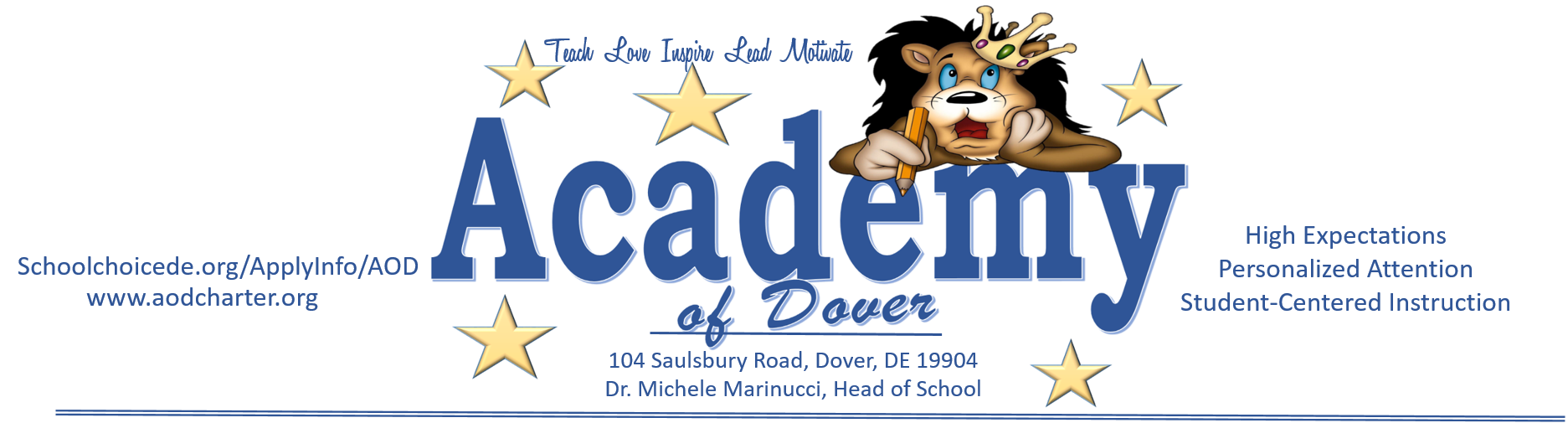 Date | time  | Meeting called by Board MembersMr. Kimeu W. Boynton, Esq., Board PresidentBishop W. James Thomas, TreasurerDr. Charles Fletcher, Board MemberMrs. Beverly Williams, Board MemberMrs. Candace Holmes, Esq., Board MemberMrs. Phyllis Robinson, Board MemberDr. Esosa Iriowen, Parent RepresentativeDr. Michele Marinucci, Executive SecretaryMs. Lauren Comegys, Teacher RepresentativeMs. Deborah Postles Note:
Pursuant to 29 Del. C. § 10004e(2), the agenda is subject to change to include additional items including executive sessions that arise at the time of the Board’s meeting.  The times designated on the agenda are approximate and are listed for administrative purposes only.  The Board reserves the right to hear any matter out of its order during the meeting.  The Board may take breaks during the meeting. TimeItemOwner6:02Executive Session: Legal IssuesMarinucci6:25Public CommentPublic6:30Approval of Board Action Regarding Legal Issue 21-01 Marinucci6:45Marinucci6:50Teachers ReportComegys